令和２年度北海道障がい者虐待防止・権利擁護研修開催要領【施設従事者等研修】１　研修の目的障害者虐待防止法の円滑な施行により、本道における障がいのある方々の虐待防止及び権利擁護の推進を図ることを目的とします。２　主催　　北海道３　実施方法　　講義・演習ともに動画の視聴によるオンライン研修　　※研修動画は、いずれも受講者のみの限定公開となります。４　研修内容（予定）　　※上記の内容については、今後変更になる可能性がありますので、予めご了承ください。５　受講対象者（１）道内の障害福祉サービス事業所等の設置者・管理者（２）道内の障害福祉サービス事業所等のサービス管理責任者クラス職員（３）道内の医療関係者、幼稚園・保育所関係者、特別支援教育関係者　　※（３）の受講者については、共通講義部分のみご視聴頂きます。６　受講者数上記（１）（２）の受講対象者：定員５００人上記　　 （３）の受講対象者：定員１００人　　　　　計６００人※　なお、定員を超える申込みがあった場合は、以下を参考に受講決定します。①　過去未受講の事業所②　昨年度申し込んだが受講決定されなかった事業所③　その他必要が認められる事業所７　受講費・資料代無料８　申込み締め切り令和３年２月１日（月）※　２月８日（月）を目途に受講の可否を申込書に記載の連絡先に通知します。９　申込み方法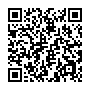 次のアドレスから申し込みフォームにアクセスし、必要事項を入力し申し込み。     https://www.harp.lg.jp/yIbqIF3e　10　申し込み後から受講まで（予定が変更になる場合があります。）　２月上旬　受講決定（申し込みの際に記載頂いたメールアドレスに送付いたします）　２月中旬　研修動画ダウンロード用ＵＲＬ（またはＤＶＤ）の送付及び研修資料の公開　２月中旬～３月上旬　研修動画視聴（視聴期間は概ね３週間程度を予定しております）11　その他日頃の業務において、道の専門相談員（弁護士）に相談したいことがありましたら、申し込みフォームに相談内容をご記載ください。12　問い合わせ先　　北海道保健福祉部福祉局障がい者保健福祉課　地域支援係　　〒060-8588　札幌市中央区北３条西６丁目　　　TEL:011-231-4111（内線25-726）　FAX:011-232-4068種別内容時間共通講義障害者虐待防止・権利擁護研修のポイント約９０分～１００分程度共通講義障害者虐待防止総論、障害者虐待防止法の概要約９０分～１００分程度共通講義アンガーマネジメントと職員のメンタルヘルス約９０分～１００分程度施設従事者向け講義総論・障害者虐待の防止、通報の意義と通報後の対応約１５０分程度施設従事者向け講義運営者の責務と虐待防止委員会約１５０分程度施設従事者向け講義虐待が疑われる事案への対応、身体拘束・行動制限の廃止と支援の質の向上約１５０分程度施設従事者向け演習虐待があった場合の対応約６０分程度